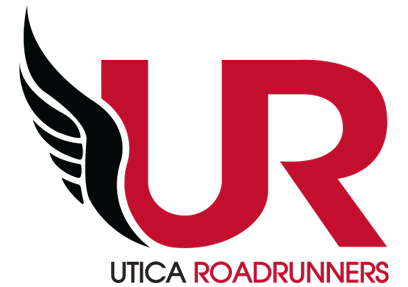 UTICA ROADRUNNERS BUSINESS MEETINGMonday, January 9th, 2023 6:00 pm, Boilermaker HeadquartersBoard Attendance: Meeting called to order at: Motion to accept minutes from last meeting: Table for Old BusinessINITIAL BUSINESS:  Tom Bick will be present to talk about measures to consider for a safer course for future Safety Runs as he was injured last month.All 2023 Board members should have renewed their membershipSigned Conflict of InterestCode of Conduct Discussion/Revisions/ApprovalCOMMITTEE REPORTS Activities & Events – Jenn StefkaRacesNew Year’s Run at Accelerate - Jen Bachelder60 pre-registered and 11 day of registrations!We had 3 new memberships in person and 1 renewal day ofWe had 4 people register day of for $10 eachWe accepted a $20 donation from a gentleman who took a couple shirts from the “giveaway pile”Equipment is returned to trailerWater was purchased for  $14.97 and will submit that receiptsNet proceeds: (not including the memberships) $45.03The UR Four Race Challenge - Andrew RubinoUSA Racing has developed the artworkSwag is in the works - any suggestions?We are trying to go live with registration by bundling the races into a seriesRace pages need to be updatedRun 2 End World Hunger - Over 150 people participated.Over $3,000 raised.  Rocco will set up a check presentation in early 2023.Rocco needs the check from the ClubWe will need a new director moving forward in 2023.Save Our Switchbacks - Sharon ScalaApril 8, 2023, TNT Timing has been secured. Joe Woodworth has been contacted for artwork Summer Sizzle - Jim MottProctor Park - Sunday, June 18, 2023Falling Leaves - Andrew RubinoSeptember 24, 2023Mike will be doing race day directionSkeleton Run - Rob KapferOctober 15, 2023Virtual EventsSanta Sizzle - Weekend event  was held virtually - Dec. 16-18thPickup was held at Sneaker Store-Thursday, December 22nd 5-7 pm.  Thank you Jim and Santa Sizzle, Harry Campbell!FIVE after FIVE - Jen BachelderThis event has brought a new identity to the club.  LIVE event to continue for 2023?Activities - LimitedBoilermaker Expo table and volunteersWe will need to lead this initiative in 2023.Scholarships - Greg JeromeCommittee will need to meet by MarchCall for candidates start in AprilTravis, Erik, and Mason expressed interestBoilermaker Training Program - OpenDorothy has stepped away from the leadership role for personal reasons, but will still be involvedTim and Joan have stepped away as wellThe coaching materials they created are availableAccelerate has confirmed that the Club is welcomed backNeed tp secure start date and times (last year we went from March 5 to March 26 7:30-8:30)Youth XC Training Program - Nate Getman Program has been very successful.Grand Prix - Gary LaShureGary and Tim will coordinate the Grand Prix with Club Cup events in 2023.CNY Running Club Cup - Tim KaneTravel mugs are in! They will be awarded at the Banquet or at a separate eventDevelopment Runs - Ashley ManciniDRuns will start May 10, 2023Activities - OngoingVolunteers - Jenn StefkaUpdates?How many people are going for a red jacket?Social - Sharon ScalaHappy Hour for February, 2nd New social events calendar?Banquet and Awards - Jenna Stefka/Melissa Barlett2023 plans? Date, location, etcMileage forms due January 31st, 2023Thursday Night Runs - Wendy BowersRuns from the Mill Family Fitness Center in New York MillsUR Supported EventsTunnel to Towers Utica 5k - Phil Trzcinski/Alex GonzalezUpdates?Trenton Fish and Game Club Trail Run-Rob KapferRob Kapfer hopes to continue in 2023.Grateful for Graham 5kApril 30th, 2023CommitteesDiversity Committee - Melissa Barlett/Michelle TruettRun Against RacismThoughts for 2023 and a live race again?Blood Drive - Andrew RubinoDrive was held December 30th at The American Legion Utica 22951 potential lives were saved!18 donors presented17 units collected (including units collected from 3 Power Red donors!)We had 3 first time donors!Administration & Finance – Sharon ScalaFinancial - Travis OliveraReport Discussion about hiring a Bookkeeper ($3000/year quote) vs AuditorIs everything in order with Bank of Utica?Merchandise - Sharon ScalaNew hats are $20. Still some left.Equipment and Rental - Phil TrzcinskiTrailer now being stored at A & P for the winter.Membership - Rebecca LaPorteReportWebpage/Race Calendar - Melissa Barlett/SharonMelissa did a great deal of work updating the page - thank you!Facebook & PR - Jen Bachelder/Andrew RubinoClubs & Organizations Liaisons -  Melissa Barlett/Erik Winberg (USATF and RRCA)We have insurance!!!Erik will complete the classSponsorship - Sharon ScalaUtica First $5000 Sponsorship UpdateOLD BUSINESS:Ongoing member complaintMotion to accept minutes from last meetingNEW BUSINESS:Greg Jerome and Wendy Bowers are interested in joining the boardHandbook updateBudget meetingRace Directors’ MeetingNext Meeting:  February, 13th 2023 at Boilermaker Headquarters - 6 pmFuture meeting dates:March 13thApril 10thMay 8thJune 12thJuly 10thAugust 14thSeptember 11thOctober 9thNovember 13thDecember 11th